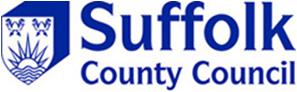 SCHOOL NAMEON-LINE BANKING POLICYOverview:Lloyds Link On-Line banking will allow the schools’ designated persons to access the school’s On-Line account, enabling them to run and print statements on an ad-hoc basis, thereby the school will be able to present an accurate and an up to date position to the finance and leadership teams, governors and the local authority as and when required.Within this document we, (School Name) have outlined some guidelines which individuals must follow and adhere to when acting as either a ‘Reviewer’ or ‘Administrator’ on the schools behalf in the schools Lloyds Link On-Line Bank Account.Each of those individuals listed on the On-Line ‘Reviewers’ or ‘Administrators’ list must complete the appropriate sections identified throughout this document.  This will act as confirmation that they are fully aware of their individual and school related responsibilities.Although we have laid down some guidelines within this document, individuals must also be aware when agreeing to this policy, that it is also in conjunction with any other schools purchasing policy documents previously agreed by Governors and may link other areas including the current Record of Financial Responsibility (RoFR) which will need to reflect the Governors decisions and any delegation arrangements which have been agreed.  This policy and annexes must be consistent with the current RoFRSchools On-Line Banking Authorisation GuidanceAuthorisation to access and use the On-Line banking system can be delegated to the Headteacher where agreed by Governors with the new delegation arrangements being noted in the meeting minutes Governors will be informed of additional/new designates granted access to the school’s On-Line accounts and should be approved by Headteacher where updated delegation arrangements are in placeThe schools On-Line bank account must only be accessed by those with designated permissions as previously agreed by Governors and/or the Headteacher as per the reviewer/administrator listWhere the approval responsibility is agreed by Governors to be delegated to the Headteacher, Governors must still be notified of any changes to designates and their responsibilitiesIt is assumed the reviewer and administrator’s list would be made up of no more than 3 members of staff, and ordinarily from either the leadership or finance teamsGovernors were informed in the first instance when the school was  granted access to On-Line banking, and will be notified of any subsequent changes in functionality in a timely mannerSchool designates will not set up further accounts nor will monies be moved between the school and/or third party/additional external bank accounts at any time Designate ResponsibilitiesNote: Within this section we will attempt to outline some of the individual designates responsibilities when acting on behalf of the school, however, this list is not exhaustive and may be subject to change locally with agreement from Headteacher/GovernorsEach individual who is set up to access the online accounts must sign and date a copy of the school’s On-Line Banking Policy documentIndividuals must securely retain a copy of their completed On-Line Banking Policy document, including a copy of the Lloyds Link On-Line Banking Designate Declaration form – Appendix A attached.  The original documentation and declarations must be kept securely in the school office and thereby available if subject to audit or statutory monitoring at a later dateIndividual login details must not be written down, or shared with other individuals under any circumstancesEach individual is responsible for ensuring the security of their account login details and must take all reasonable precautions to prevent misuse including the following:-Account holders must not allow others to use their login detailsNever write their login details downAlways ensure their PC screen is locked if logged in and leaving their working environment/deskThe schools on-line account must only be accessed on the designated machines in school where required software security and Active X etc can be run whereby individuals must not login from homeAll existing financial procedures must be adhered to as appropriateNotify the Headteacher/Business Manager/Account Administrator where any identified improvements to the schools On-Line security or existing financial procedures can be madeIndividuals would be expected to report any suspected breaches in security as per the school’s existing financial regulationsSecurityAppendix A - Lloyds Link On-Line Banking Designate Declaration must be completed by individuals, and agreed prior to access details being granted to individuals, and only those staff members directly employed by the school are permitted to be granted access The schools on-line account must only be accessed on the designated machines in school where required software security and Active X etc can be run.  The schools on-line account must not be accessed from individuals homesIndividuals security should also refer back to encompass section 2: Designate ResponsibilitiesOnly the Governing body can designate the Headteacher to be responsible for the establishment and maintenance of all secure central records in relation to the schools on-line bank accountAccess will not be issued to, or on-line account be used by, any member of staff who has not signed a copy of this policy document and had access rights agreedWhere a breach of security may be suspected, individuals must report this to the Headteacher/Chair of Governors in accordance with the school’s ICT, Disciplinary and other relevant Policies held in schoolChange of Access/Permissions/Nominated StaffIf leaving the employment of XXXXXXXXXXXXXXXXXXX School, individual’s accounts must be cancelledIt is the responsibility of the account administrator to ensure Appendix B be completed for all leavers, with the full cancellation process completed as indicated with in the Lloyds Link On-Line Banking Designate - Cancellation Declaration form belowAppendix B must be completed as soon as it is known that an individual is leaving or changing roles and in advance of their leave date, with their access rights amended and deleted as appropriateWhere it is the account administrator that is leaving or changing roles, Appendix B must again be completed, with Lloyds also being informed by following the link and guidance within the Lloyds Link On-Line Banking Designate - Cancellation Declaration form belowWhere a new account administrator is required, a new application to Lloyds will be required, plus a revisit to the schools banking policy ensuring it fully reflects changes agreed by Headteacher/GovernorsAccessing Statement Information and Reconciling Your AccountsAll relevant printed documentation/statements must be retained if used to reconcile the schools bank account.  This is in line with the monthly Lloyds printed bank statements issued at the end of each month, with all to be retained for the standard 6 years plus currentThe on-line printed statements if being used to reconcile FMS and bank must be entered on FMS within 5 days of printingForgotten Password/AccessInform the Headteacher as soon as you suspect your account login has been inappropriately accessed, ensuring new passwords are issued for all usersWhen an account administrator leaves, it is recommended that all individuals passwords are changedWhere a password is forgotten, individual users should be able to reset these themselves via the main login page and following on screen instructions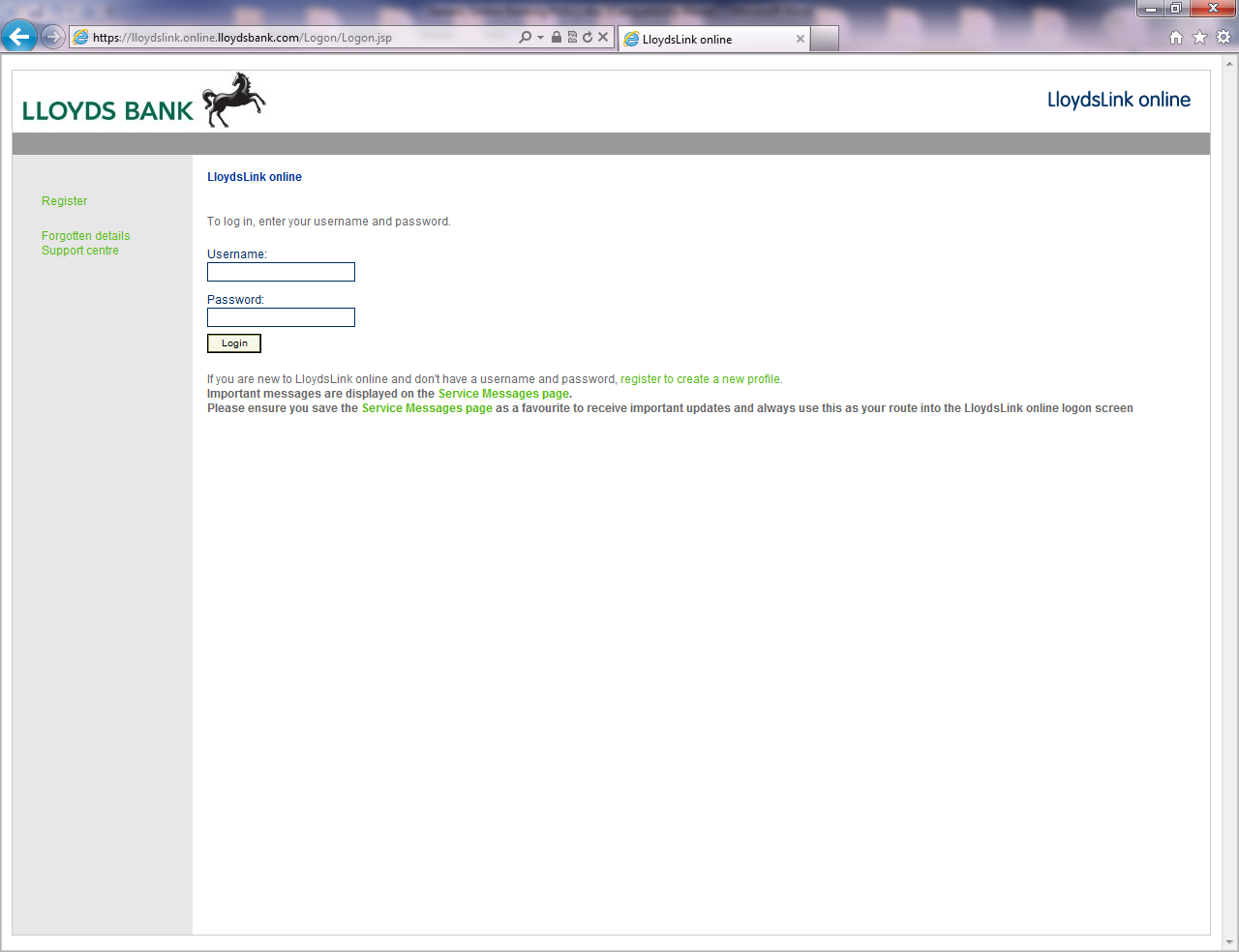    Monitoring by the Local AuthorityThe Local Authority reserves the right to contact the Headteacher and/or the schools        on-line account administrator to maintain an independent record of the processes and policies maintained in school and to ensure a secure process is in placeAgreed On-Line Banking Designate Signatures/ApprovalI have read and understood the On-Line Banking Policy document, and can confirm that Iwill adhere to the guidance in the use of the schools Lloyds Link On-Line Banking accountDesignate Signature	 Job Role …………………………….  On-Line Role – Administrator?       Yes / NoPrint Name…………………………………………………..Date…………………….Headteacher / Chair of Governors Signature ……………………………………….Print Name…………………………………………………..Date…………………….I have read and understood the On-Line Banking Policy document, and can confirm that Iwill adhere to the guidance in the use of the schools Lloyds Link On-Line Banking accountDesignate Signature	 Job Role …………………………….  On-Line Role – Administrator?       Yes / NoPrint Name…………………………………………………..Date…………………….Headteacher / Chair of Governors Signature ……………………………………….Print Name…………………………………………………..Date…………………….I have read and understood the On-Line Banking Policy document, and can confirm that Iwill adhere to the guidance in the use of the schools Lloyds Link On-Line Banking accountDesignate Signature	 Job Role …………………………….  On-Line Role – Administrator?       Yes / NoPrint Name…………………………………………………..Date…………………….Headteacher / Chair of Governors Signature ……………………………………….Print Name…………………………………………………..Date…………………….                     APPENDIX A	Establishment: School NameLloyds Link On-Line Banking Designate DeclarationI declare that:I have received my Lloyds Link Login details, and will not retain a written copy;I have received a copy of the schools Purchasing Procedures and Policy Guide;I have read the guidance throughout this document and agree to comply with its requirements;I accept responsibility for the security, safe-keeping and confidentiality of the schools On-Line account details;I will use the Lloyds Link On-Line system solely on behalf of - School Name;If I leave the school, I agree to complete the Leavers Declaration form;This On-Line Banking Designate Declaration and Policy document will be applied in accordance with the school’s ICT, Disciplinary and other relevant Policies held in schoolDesignates are advised to regularly read and refresh themselves of the above guidance.             APPENDIX BEstablishment: School NameLloyds Link On-Line Banking Designate - Cancellation DeclarationI declare that I no longer require access to the schools Lloyds Link On-Line Banking Account granted to me as above because; (* - Please indicate reason):I am changing job and my responsibilities in school;*I am leaving the schools employment;*Other (please specify)* -------------------------------------------------------------------------------------** Where an Administrator change is required, Lloyds must be notified to confirm account changes by accessing the hyperlink below and completing the necessary documents:https://www.lloydsbankcommercial.com/uploadedFiles/LloydsLink/Content/Documents/12259_CORP_Add%20or%20Delete%20Service%20Administrator%2004.14%20(Editable%20Version).pdfDate first written:Last review date:Last reviewed by:Next planned review date:Chair of Governors name:Headteachers name:Date minutes referenced:Names of Staff with AccessAccess Granted FromSurname:First Name(s):Post:Department:Office Location:Work Telephone Number:Work e-mail Contact:Signed:Dated:Surname:First Name(s):Post:Department:Office Location:Personal Telephone Number:Private e-mail Contact:Effective Leave dateSigned (Designate):Dated:Signed (Designates Manager):Print Name:Dated:** Lloyds notified by:** Date Lloyds Aware: